Formulario de Desglose de Proyectos de Transportación Colectiva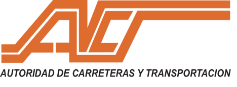 Instrucciones:  En este formulario tiene que incluir la lista de proyectos que está solicitando por sección de fondos. Deberá completar un formulario para cada Sección de fondos.   Este formulario no sustituye la propuesta de solicitud de proyectos y fondos detallada.CT – Comité Técnico CAA – Clean Air ActA. Información del contacto subreceptorA. Información del contacto subreceptorA. Información del contacto subreceptorA. Información del contacto subreceptorA. Información del contacto subreceptorA. Información del contacto subreceptorA. Información del contacto subreceptorA. Información del contacto subreceptorA. Información del contacto subreceptorA. Información del contacto subreceptorA. Información del contacto subreceptorA. Información del contacto subreceptorA. Información del contacto subreceptorA. Información del contacto subreceptorA. Información del contacto subreceptorA. Información del contacto subreceptorA. Información del contacto subreceptorA. Información del contacto subreceptorA. Información del contacto subreceptor1. Municipio/Agencia/Entidad1. Municipio/Agencia/Entidad5. Área Urbanizada:5. Área Urbanizada:5. Área Urbanizada:Sección de fondos que solicita Sección de fondos que solicita 2. Persona contacto2. Persona contacto6. STIP 6. STIP 6. STIP Número de Enmienda3. Teléfono3. TeléfonoFecha de entrega:Fecha de entrega:Fecha de entrega:4. Correo electrónico4. Correo electrónicoPara ser completado por ACTPara ser completado por ACTPara ser completado por ACTPara ser completado por ACTPara ser completado por ACTPara ser completado por ACTPara ser completado por ACTPara ser completado por ACTPara ser completado por ACTPara ser completado por ACTPara ser completado por ACTPara ser completado por ACTPara ser completado por ACT4. Correo electrónico4. Correo electrónicoPara ser completado por ACTPara ser completado por ACTPara ser completado por ACTPara ser completado por ACTPara ser completado por ACTPara ser completado por ACTPara ser completado por ACTPara ser completado por ACTPara ser completado por ACTPara ser completado por ACTPara ser completado por ACTPara ser completado por ACTPara ser completado por ACTFecha primera evaluación (CT) Fecha primera evaluación (CT) Fecha primera evaluación (CT) Fecha segunda evaluación (CT)Fecha segunda evaluación (CT)Fecha segunda evaluación (CT)B. Resumen de proyectos solicitados B. Resumen de proyectos solicitados B. Resumen de proyectos solicitados B. Resumen de proyectos solicitados B. Resumen de proyectos solicitados B. Resumen de proyectos solicitados B. Resumen de proyectos solicitados B. Resumen de proyectos solicitados B. Resumen de proyectos solicitados B. Resumen de proyectos solicitados B. Resumen de proyectos solicitados B. Resumen de proyectos solicitados B. Resumen de proyectos solicitados B. Resumen de proyectos solicitados B. Resumen de proyectos solicitados B. Resumen de proyectos solicitados B. Resumen de proyectos solicitados B. Resumen de proyectos solicitados B. Resumen de proyectos solicitados 1. Nombres de proyectos1. Nombres de proyectos1. Nombres de proyectos1. Nombres de proyectos2. Año Fiscal3. Presupuesto3. Presupuesto3. Presupuesto3. Presupuesto3. Presupuesto3. Presupuesto4. Evaluación (Para ser completado por ACT)4. Evaluación (Para ser completado por ACT)4. Evaluación (Para ser completado por ACT)4. Evaluación (Para ser completado por ACT)4. Evaluación (Para ser completado por ACT)4. Evaluación (Para ser completado por ACT)4. Evaluación (Para ser completado por ACT)4. Evaluación (Para ser completado por ACT)1. Nombres de proyectos1. Nombres de proyectos1. Nombres de proyectos1. Nombres de proyectos2. Año FiscalI (Local)I (Local)II (Federal)II (Federal)II (Federal)III (Total)ComentariosComentariosComentariosComentariosComentariosComentariosRecomendado SI/NORecomendado SI/NO...IV. Gran Total IV. Gran Total IV. Gran Total IV. Gran Total IV. Gran Total Evaluado porFecha de evaluación:Fecha de evaluación:Fecha de evaluación:Fecha de evaluación:Fecha de evaluación:Leyenda de PareoLeyenda de PareoLeyenda de PareoLeyenda de PareoLeyenda de PareoLeyenda de PareoLeyenda de PareoLeyenda de PareoLeyenda de PareoLeyenda de PareoLeyenda de PareoLeyenda de PareoTipo de fondoAsistencia operacionalAsistencia operacional paratránsitoPlanificaciónVehículos de apoyoVehículos (ADA/CAA)Equipo y facilidades para los vehículos (ADA/CAA)Instalaciones para sistema bicicletasProyecto mejoras sistema bicicletas (1% transit improvement)Mantenimiento preventivoPruebas drogas y alcoholProyectos CapitalesLocal 50%20%20%20%15%10%10%5%20%20%20Federal 50%80%80%80%85%90%90%95%80%80%80